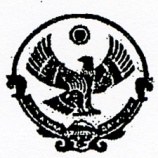 СОБРАНИЕ ДЕПУТАТОВМУНИЦИПАЛЬНОГО ОБРАЗОВАНИЯ«СЕЛО НОВЫЙ ЧИРКЕЙ» 	ШЕСТОГО СОЗЫВАРЕШЕНИЕ24. 04. 2017г.                                                                                                           №  030О компенсации за потерянное имущество     Учитывая, что генеральный директор ООО «Магма-М», очевидно, не может вернуть принадлежащее МО «Село Новый Чиркей» имущество:Согласиться принять от должника в счет погашения долга в сумме 55 327 313 (пятьдесят пять миллионов триста двадцать семь тысяч триста тринадцать) рублей не жилое 2-хэтажное здание площадью 1400м2 с земельным участком площадью 1000м2 в г.Буйнакске.   2.  Опубликовать настоящее решение в газете «Вестник Кизилюртовского района» и разместить на официальном сайте администрации муниципального образования «Село Новый Чиркей» в сети Интернет.                 Председатель                             А.Ю.Шейхов